-----------------------------------------------------------------------------------------Title (Times New Roman, 14 Font, Bold)First Author1, Second Author2 and Third Author31,Affiliation Department Address, Institute, COUNTRY. (E-mail: abc@def.ac.in) 2,Affiliation Department Address, Institute, COUNTRY.(E-mail: abc@def.ac.in) 3,Affiliation Department Address, Institute, COUNTRY.(E-mail: abc@def.ac.in)ABSTRACT  (approx 250-300 words)Paragraph1: The authors are requested to strictly adhere to the formatting recommended herewith. The font type, size, paragraph spacing and gap between two paragraphs must remain same. Please do not alter the margins. Ensure that the entire abstract is accommodated in one page, with the given formatting style.   Paragraph2: Maximum five references may be cited in the abstract, as per the format style shown below. The abstract may include maximum two figures of appropriate size, which may deem essential for the content. However, the entire content of the abstract, including the figures must not exceed one page.  Pragraph3: The .doc or docx files should be submitted. Keywords: Maximum Five.References: Up to 4-5 references, without the title of the article [Arial 10 font size]-this red marked sentence should be removed before mailing the abstract.[1] M.K. Tripathi, S. Ganguly, P. Dey, P.P. Chattopadhyay, Comput. Mater. Sci. 118 (2016) 56.Note: Do not exceed 1 page and do not change formatting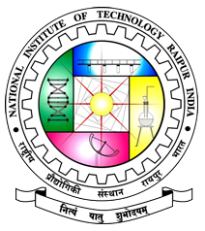 Material TECH2022An International Conference on Materials and TechnologiesDepartment of Metallurgical and Materials Engineeringwith Department of Mechanical Engineering,National Institute of Technology Raipur, Raipur-492010, C.G., India. 28th-29th, 2022